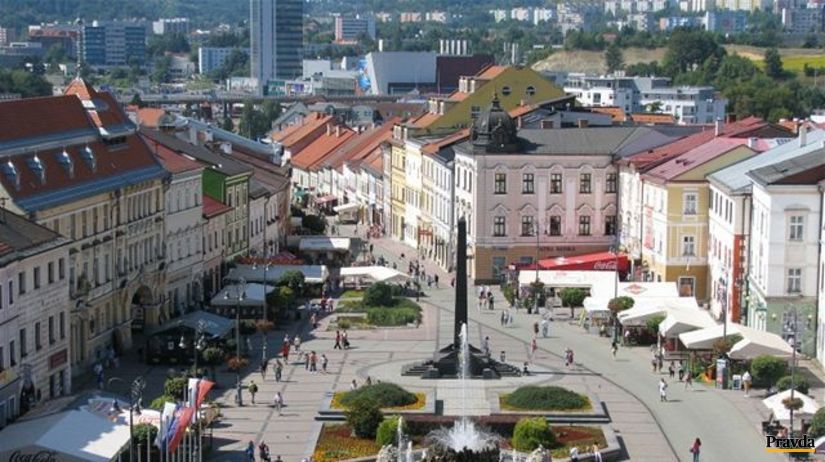 *********************************************************************************Radvan's fair (“Radvanský jarmok“) Banská Bystrica 2017 – 360th year of the Craft Market07.09.2017 - 10.09.2017 on the main squarehttp://www.folklorfest.sk/6227-radvansky-jarmok-banska-bystrica-2017-360-rocnik/
Year 2017
360th Radvan’s fair,
20th Craft Market,
4th Meeting of Slovaks living abroad

Radvan's fair was one of the most famous and largest fairs in the whole Upper Hungary. It was originally held in the town of “Radvaň” near Banská Bystrica. The most complete and beautiful copy of Radvan's fair was left in Gustav Kazimir Zechenter Laskomersky’s childhood memories.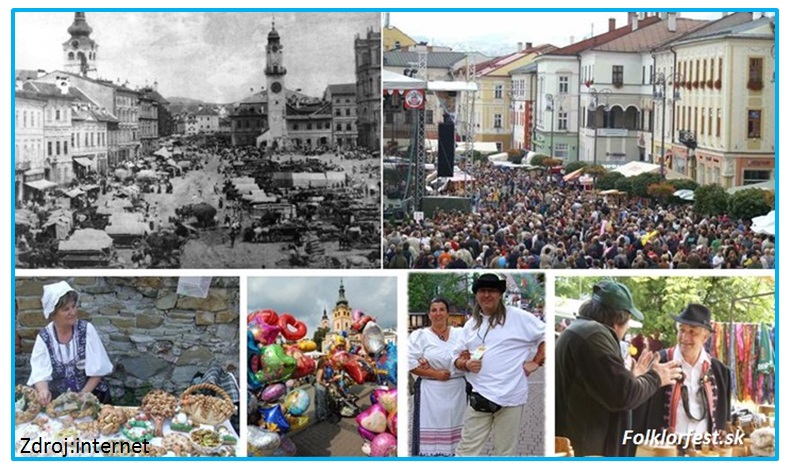 It describes how fairsmen from Novohrad, Hont, Podpoľanie and from the remote "Lower Grounds" came bringing their products - pottery, garbage, weaving, cheese products and carvings.

Radvan's fair was different from other fairs on the territory of Slovakia. Boys, men would slap girls’ buttocks with a wooden ladle. The habit of slapping girls remains more or less until today. Unfortunately, why this habit characterized the Radvan's fair historians cannot explain with certainty even today.**********************************************************************************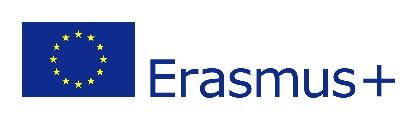 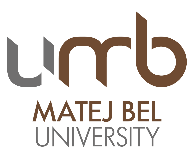           1st MBU STAFF WEEKPreliminary programMonday, 4.9.2017 ArrivalDinner organized at one place Tuesday, 5.9.2017:Welcome speechIntroducing SlovakiaIntroducing Matej Bel University in Banská Bystrica, study offerIntroducing your Universities, your PPT presentations with max 5 slidesLunchTour through the historical part of the town of Banská BystricaWednesday, 6.9.2017 Workshops: library: 1 hour - MBU University Library and its activities: Open Access & Predator publishing, volunteering programme, social media projects: 1 hour – University center for projects, MBU attending international projects; Horizon 2020, Erasmus+ KA2 and others LunchErasmus+ programme discussion: documentation, preparation, organisation, summarisation, partner cooperation, bilateral agreements, foreign office, acceptance of foreigners, promotion on Facebook and other social mediaŠpania dolina – visit http://www.spaniadolina.sk/?lang=en Thursday, 7.9.2017 Highlights of our faculties – visit our facultiesIndividual meetings, scienceDinner with the rector of our universityFolk ensemble “Mladosť”Visit our faculties9:00 – 11:00 AM  Faculty of Law, http://www.prf.umb.sk/en/, Komenského street 20Presentation of Faculty and its premisesVisit our courtMeet the DeanFaculty and its activities, bilateral agreements possibilities9:00 – 11:00 AM, Faculty of Education, https://www.pdf.umb.sk/en/, Ružová street 13Presentation of Faculty and its premisesChamber orchestra MLADOSŤWorkshops – discussion: service learninginclusive education of socially excluded groupsadult educationExhibition of students’ worksVisit to  a private basic school „Škola u Filipa“ at our premisesVisit to a dormitory ŠD5 9:00 – 11:00 AM, Faculty of Political Science and International Relations, http://www.fpvmv.umb.sk/en/, Kuzmányho street 1Presentation of Faculty and its premisesPresentation of the main activities in science, research and studiesThe crisis management center at MBU9:00 – 11:00 AM, Faculty of Economics,  http://www.ef.umb.sk/indexe.asp, Tajovského street 10Presentation of Faculty and its premisesDouble degrees at our facultyQuick language course – Slovak – basic phrasesSeminar on intercultural communication – ENTalent research center 11:00 – 13:00 AM, Faculty of Natural Sciences, http://www.fpv.umb.sk/en/, Tajovského street 40Presentation of Faculty and its premisesResearch areas of our departments, study programmesCommon general discussion with the representatives of our departmentsVisit our specialized premisesmodern laboratories at the department of Chemistry; professional commentary in the context of research activitiesdiscussion with the department of biology and ecology in the atrium of the building at the Rehabilitation station for disabled animals (storks)department of mathematics, research areas and results reached, meet the team of professionalspresentation of model examples of research at the department of geography and geologypresentation of our scientific areas in the context of Environmental Management11:00 – 13:00 AM, Faculty of Arts, http://www.ff.umb.sk/en/, Tajovského street 40 Presentation of Faculty and its premises: swimming pool, sport areas, accommodation at our dormitoriesErasmus Student Network UMB officeProject cooperation, mobilities, scholarships, doctoral studies, habilitations, inaugurationsMarketing activitiesSimulated conference from the perspective of speaker and interpreterLecture: Themen des osterreichischen Gegenwartsromans (in German language)Presentation of study programme: translation and interpreting – Spanish, French, ItalianPresentation of study programme: Russian language and the history of Russia in Arts literaturePresentation of the Center of Polish language and culture (in English language; in Russian language; in Polish language)Friday, 8.9.2017 departure, free programme – Radvan’s fair